           Automatic Claim Request Form 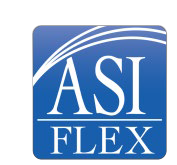 Dependent Care Flexible Spending AccountEmployee’s Last Name	First NameStreet AddressAddress 2         City	State	Zip CodeSSN or EID		Employer NameUse this form to start, change, or stop automatic reimbursement. Check the appropriate box below and enter the effective date and details of the care below. This form is only valid for the current plan year. A new form will need to be completed each plan year.  Start automatic reimbursement                          Change amount of automatic reimbursement                                  Stop automatic reimbursement Enter Effective Date of Requested Start/Change/Stop:  	______________Only qualifying dependent care services may be paid. If your care provider certifies the care to be provided below, you may request to be reimbursed automatically each month or each pay period. To substantiate your claim, simply have your provider sign below to certify that the care will be provided. If your provider signs below, no other supporting documentation is required. If you have more than one provider, you will need to complete a separate form for each provider.Participant CertificationI certify that all expenses for which reimbursement is claimed by submission of this form will be incurred for a qualifying dependent during a period while I will be covered under my employer Plan and that the expenses have not been reimbursed and reimbursement will not be sought from any other source. If the cost of services change or if my dependent care provider changes, I will submit a new form. I certify any claimed Dependent Care expenses are work-related to allow me and, if married, my spouse to work, are primarily for the protection and well-being of my dependent and were provided for my dependent under the age of 13 or for my dependent who is incapable of self-care. I certify that any claimed Dependent Care expenses are not for overnight camp, lessons or classes to learn a specific skill or sport, or for educational sessions or classes. I understand that I am fully responsible for the accuracy of all information relating to this claim, and that unless an expense for which reimbursement is claimed is a proper expense under the Plan, I may be liable for payment of all related taxes including federal, state, or local income tax on amounts paid from the Plan which relate to such expense. I understand that it is my responsibility to notify ASIFlex if the dependent care provider stops providing day care services.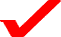 Employee Signature	_	Date _________________________________Submit as a claim online or via the ASIFlex Self Service mobile app.Fax To: 877.879.9038 Page	Of  	No Cover Page RequiredMail To: ASIFlex PO Box 6044Columbia, MO 65205You will need the provider’s tax ID number when you file your taxes. A claim will only be processed with a completed and signed claim form.02_2022Name of DependentAgeDates Care Will Be ProvidedMM/DD/YY thru MM/DD/YYType of Dependent Care ServiceType of Dependent Care ServiceType of Dependent Care ServiceType of Dependent Care ServiceType of Dependent Care ServiceMonthly Cost of CareChild CareBefore/After Schoolo oPreschoolSummer Day Campo Adult Day Careo Adult Day Care$Child CareBefore/After Schoolo oPreschoolSummer Day Campo Adult Day Careo Adult Day Care$Child CareBefore/After Schoolo oPreschoolSummer Day Campo Adult Day Careo Adult Day Care$Monthly Total$Day Care Provider or Care Facility CertificationDay Care Provider or Care Facility CertificationDay Care Provider or Care Facility CertificationDay Care Provider or Care Facility CertificationDay Care Provider or Care Facility CertificationDay Care Provider or Care Facility CertificationDay Care Provider or Care Facility CertificationDay Care Provider or Care Facility CertificationDay Care Provider or Care Facility CertificationI hereby certify that I will provide dependent care services during the time period(s) detailed above. I also certify that these expenses are not for overnight camp, lessons or classes to learn a specific skill or sport, or for educational sessions or classes.Name of Provider:			_ Address of Provider:	Telephone # of Provider: (	)	_Original Signature: 	Date:   	I hereby certify that I will provide dependent care services during the time period(s) detailed above. I also certify that these expenses are not for overnight camp, lessons or classes to learn a specific skill or sport, or for educational sessions or classes.Name of Provider:			_ Address of Provider:	Telephone # of Provider: (	)	_Original Signature: 	Date:   	I hereby certify that I will provide dependent care services during the time period(s) detailed above. I also certify that these expenses are not for overnight camp, lessons or classes to learn a specific skill or sport, or for educational sessions or classes.Name of Provider:			_ Address of Provider:	Telephone # of Provider: (	)	_Original Signature: 	Date:   	I hereby certify that I will provide dependent care services during the time period(s) detailed above. I also certify that these expenses are not for overnight camp, lessons or classes to learn a specific skill or sport, or for educational sessions or classes.Name of Provider:			_ Address of Provider:	Telephone # of Provider: (	)	_Original Signature: 	Date:   	I hereby certify that I will provide dependent care services during the time period(s) detailed above. I also certify that these expenses are not for overnight camp, lessons or classes to learn a specific skill or sport, or for educational sessions or classes.Name of Provider:			_ Address of Provider:	Telephone # of Provider: (	)	_Original Signature: 	Date:   	I hereby certify that I will provide dependent care services during the time period(s) detailed above. I also certify that these expenses are not for overnight camp, lessons or classes to learn a specific skill or sport, or for educational sessions or classes.Name of Provider:			_ Address of Provider:	Telephone # of Provider: (	)	_Original Signature: 	Date:   	I hereby certify that I will provide dependent care services during the time period(s) detailed above. I also certify that these expenses are not for overnight camp, lessons or classes to learn a specific skill or sport, or for educational sessions or classes.Name of Provider:			_ Address of Provider:	Telephone # of Provider: (	)	_Original Signature: 	Date:   	I hereby certify that I will provide dependent care services during the time period(s) detailed above. I also certify that these expenses are not for overnight camp, lessons or classes to learn a specific skill or sport, or for educational sessions or classes.Name of Provider:			_ Address of Provider:	Telephone # of Provider: (	)	_Original Signature: 	Date:   	I hereby certify that I will provide dependent care services during the time period(s) detailed above. I also certify that these expenses are not for overnight camp, lessons or classes to learn a specific skill or sport, or for educational sessions or classes.Name of Provider:			_ Address of Provider:	Telephone # of Provider: (	)	_Original Signature: 	Date:   	